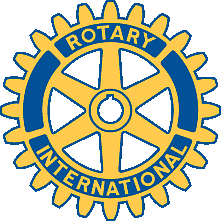 The Rotary Clubs of Attadale and Fremantle presentA Charity Golf Day Sponsors wantedFollowing the success of their 2012 Golf Day, the Rotary Clubs of Attadale and Fremantle are hosting a third Charity Golf Match in 2013 at the Royal Fremantle Golf Club on Friday 8th March 2013. The proceeds will support the incredible work being planned and undertaken by the Motor Neurone Disease Association of WA and the Fremantle Hospital Medical Research Foundation.    It is hoped the event will raise approximately $15,000 to $20,000 towards the work being undertaken by each organisation.It is expected that a full field of 36 teams of four golfers will participate making the event attractive to sponsors and participants.Refer to our brochure for full details of the day.Our major sponsor Aspiri Piara Waters are happy to accommodate a major co-sponsor and there are opportunities for other second tier sponsorships. These sponsorships allow a team of four, advertising material on the course and in the clubhouse, a hole sponsorship and logos on all printed materialIn addition businesses can sponsor individual holes with advertising material at their particular hole.Donations of goods or services for auctions, raffles and prizes would be greatly appreciated with each donor being recognised on the day.The cost of a team of four is $480 which includes the round of golf (ambrose format) lunch, drinks on course and a finger food supper and hopefully prize or two at the end of the day. Should anyone wish to support the day by sponsorship, prize donation or team entry please contact either of the following:Dr Rod Rate 94304848, 041109733, rrate@tpg.com.auKim Passmore 94381961, 0409112145, kpassmore2@bigpond.com